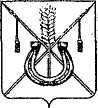 АДМИНИСТРАЦИЯ КОРЕНОВСКОГО ГОРОДСКОГО ПОСЕЛЕНИЯКОРЕНОВСКОГО РАЙОНАПОСТАНОВЛЕНИЕот 05.03.2019	                                                    			  № 200г. КореновскО внесении изменений в постановление администрацииКореновского городского поселения Кореновского района от15 декабря 2017 года № 2251 «О создании конкурсной комиссиипо проведению открытого конкурса по отбору управляющейорганизации для управления многоквартирным домом натерритории Кореновского городского поселения Кореновского района»В связи с кадровыми изменениями и перераспределением функциональных обязанностей в администрации Кореновского городского поселения Кореновского района, администрация Кореновского городского поселения Кореновского района п о с т а н о в л я е т:1. Внести в постановление администрации Кореновского                               городского поселения Кореновского района 15 декабря 2017 года № 2251 «О создании конкурсной комиссии по проведению открытого конкурса по отбору управляющей организации для управления многоквартирными домом на территории Кореновского городского поселения Кореновского района» изменение:1.1. Приложение № 1 к постановлению изложить в новой редакции (прилагается).2. Общему отделу администрации Кореновского городского                  поселения Кореновского района (Питиримова) официально опубликовать настоящее постановление и обеспечить его размещение на                                 официальном сайте администрации Кореновского городского поселения Кореновского района в информационно-телекоммуникационной сети «Интернет».3. Постановление вступает в силу со дня его подписания. ГлаваКореновского городского поселения Кореновского района							           М.О. ШутылевСОСТАВконкурсной комиссии по проведению открытого конкурса по отбору управляющей организации для управления многоквартирным домом на территории Кореновского городского поселения Кореновского района2Заместитель главыКореновского городского поселенияКореновского района, начальник отделажилищно-коммунального хозяйства,благоустройства и транспортаадминистрации Кореновского городскогопоселения Кореновского района                                                         С.Г. ЧепурнойПРИЛОЖЕНИЕк постановлению администрацииКореновского городского поселенияКореновского районаот 05.03.2019 № 200«ПРИЛОЖЕНИЕ № 1УТВЕРЖДЕНпостановлением администрацииКореновского городского поселенияКореновского районаот 15.12.2017 № 2251Колесова Мрина Владимировназаместитель главы Кореновского городского поселения Кореновского района, председатель комиссии;Солошенко Александр Геннадьевичглавный специалист отдела жилищно-коммунального хозяйства, благоустройства и транспорта администрации Кореновского городского поселения Кореновского района, заместитель председателя комиссии; Стрельникова Елена Георгиевнаглавный специалист муниципального казенного учреждения Кореновского городского поселения «Административно-техническое управление», секретарь комиссии;Члены комиссии:Члены комиссии:Богдан Александр Михайловичдепутат Совета Кореновского городского поселения Кореновского района (по согласованию);КиричкоЮлия Александровнаначальник финансово-экономического отдела администрации Кореновского городского поселения Кореновского района;Козыренко Лариса Валериевнаглавный специалист общего отдела администрации Кореновского городского поселения Кореновского района;Кортавенко Елена Сергеевнаведущий специалист отдела жилищно-коммунального хозяйства, благоустройства и транспорта администрации Кореновского городского поселения Кореновского района;Крыгина Надежда АнатольевнаГлавный специалист юридического отдела администрации Кореновского городского поселения Кореновского района;ЛилаЮлия Николаевнаначальник отдела архитектуры и градостроительства администрации Кореновского городского поселения Кореновского района;Пшонкина Екатерина Александровнаначальник отдела строительства администрации Кореновского городского поселения Кореновского района;Павлоградский Владимир Ильичдепутат Совета Кореновского городского поселения Кореновского района (по согласованию);Шамрай Татьяна Викторовнаглавный специалист отдела жилищно-коммунального хозяйства, благоустройства и транспорта администрации Кореновского городского поселения Кореновского района;Швец Елена Александровнаведущий специалист отдела архитектуры и градостроительства администрации Кореновского городского поселения Кореновского района.